THE COUNCIL OF THE CITY OF NEW YORK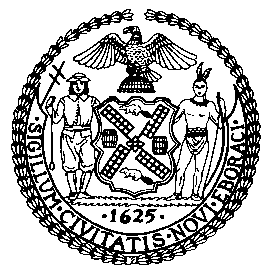 COMMITTEE REPORT OF THECOMMITTEE ON RULES, PRIVILEGES AND ELECTIONSHon. Karen Koslowitz, ChairpersonNovember 19, 2020VIRTUAL HEARING ROOMNew York City Board of Elections – (Candidate for re-appointment by the Council)Rodney Pepe-Souvenir [M-257]The New York City Board of Elections (“BOE”) consists of ten commissioners, two from each of the City’s five counties, who are directly appointed by the New York City Council.  Not more than two commissioners shall be registered voters of the same county. Each commissioner serves a term of four years or until a successor is appointed. Commissioners shall be registered voters from each of the major parties in the county for which they are appointed [New York State Election Law § 3-200(3)].  Party recommendations for election commissioner shall be made by the County Committee, or in such fashion as the rules of a party may provide.  Each of the major political parties shall be eligible to recommend appointment of an equal number of commissioners [New York State Election Law § 3-200(2)]. The BOE and its commissioners are responsible for the maintenance and administration of voting records and elections.  The BOE also exercises quasi-judicial powers by conducting hearings to validate nominating petitions of candidates for nomination to elective office.  The BOE is required to make an annual report of its affairs and proceedings to the New York City Council once every twelve months and no later than the last day of January in any year.  A copy of said annual report shall be filed with the New York State Board of Elections [New York State Election Law § 3-212(4)(a)]. At least thirty days before the first day of January of any year on which an elections commissioner is to be appointed, the Chair or Secretary of the appropriate party County Committee shall file a Certificate of Party Recommendation with the Clerk of the appropriate local legislative body [New York State Election Law § 3-204(1)].  In New York City, the City Clerk serves as the Clerk of the Council.  If the Council fails to appoint an individual recommended by a party for appointment as a Commissioner within thirty days after the filing of a Certificate of Party Recommendation with the Council, then members of the Council who are members of the political party that filed the certificate may appoint such person.  If none of the persons named in any of the certificates filed by a party are appointed within sixty days of the filing of the designating certificate, then such party may file another certificate within thirty days after the expiration of any such sixty day period recommending a different person for such appointment.  If the party fails to file a Certificate of Party Recommendation within the time prescribed, the members of the Council who are members of such party may appoint any eligible person to such office [New York State Election Law § 3-204(4)].If at any time a vacancy occurs in the office of any election commissioner other than by expiration of term of office, party recommendations to fill such vacancy shall be made by the county committee in such fashion as the rules of the party may provide.  Certificates of Party Recommendation to fill such vacancy shall be filed no later than forty-five days after the creation of a vacancy.  Anyone who fills a vacancy shall hold such office during the remainder of the term of the commissioner in whose place he/she shall serve [New York State Election Law § 3-204(5)].BOE elects a President and a Secretary who cannot belong to the same political party [New York State Election Law § 3-312(1)]. The commissioners receive a $300 per-diem for each day’s attendance at meetings of the BOE or any of its committees, with a maximum of $30,000 per year [New York State Election Law § 3-208].A Certificate of Party Recommendation referencing Ms. Pepe-Souvenir was filed with the Office of the City Clerk on October 23, 2020 at 11:49am.  The Chair of the Kings County Democratic Party signed this document.  Ms. Pepe-Souvenir, a registered Democrat from Kings County, is being recommended for re-appointment to serve for the remainder of a four-year term that will begin on January 1, 2021 and ends on December 31, 2024.  Copies of Ms. Pepe-Souvenir’s résumé and Committee report/resolution are annexed to this briefing paper.        PROJECT STAFFLance Polivy, CounselCharles W. Davis III, Director of InvestigationsAlycia Vassell, Senior Legislative InvestigatorAndre Johnson-Brown, Legislative InvestigatorRamses Boutin, Legislative Investigator